Lampiran 1 Surat Izin Penelitian Fakultas Ilmu Keolahragaan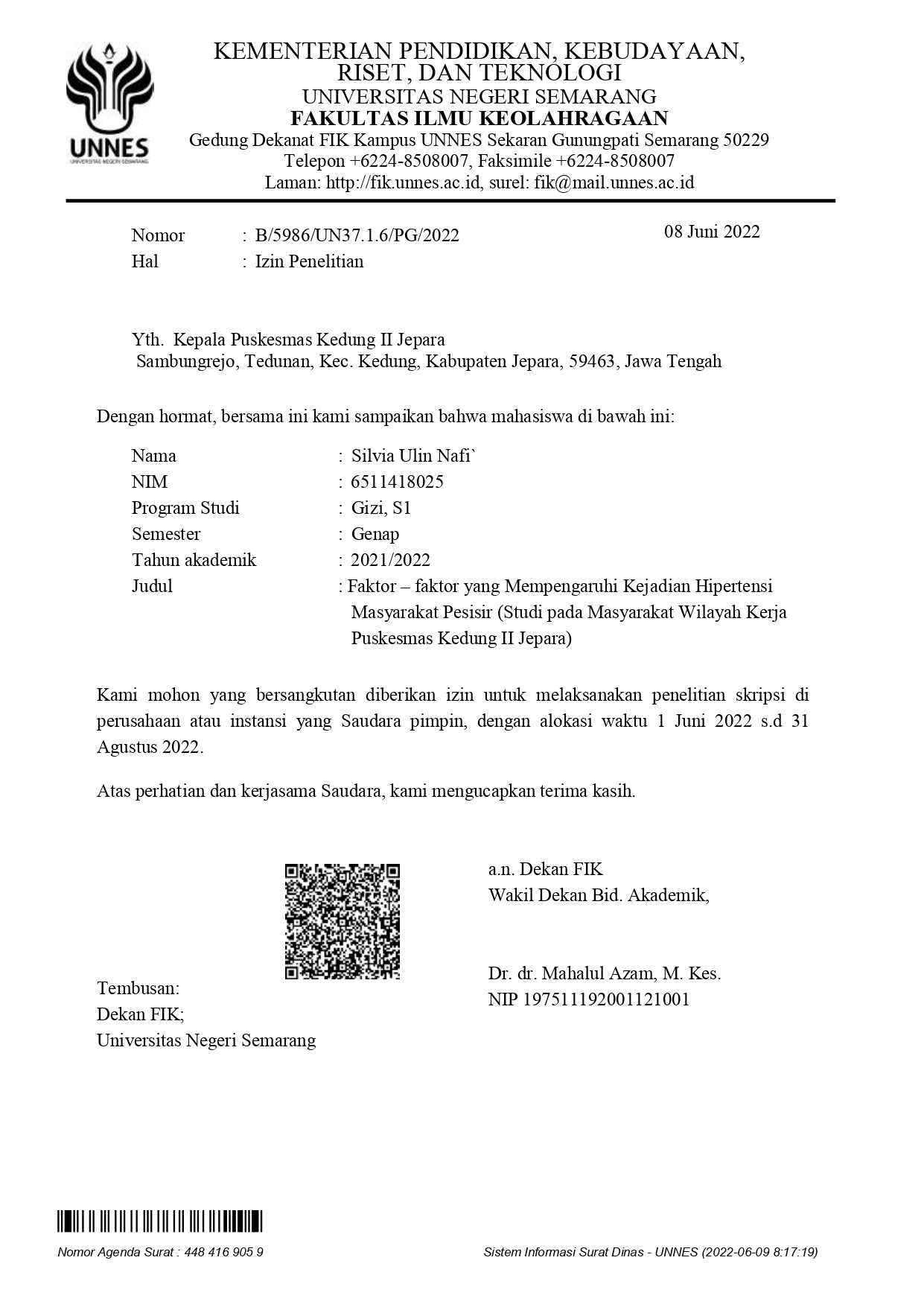 Lampiran 2 Surat Izin Penelitian Kantor Kesatuan Bangsa dan Politik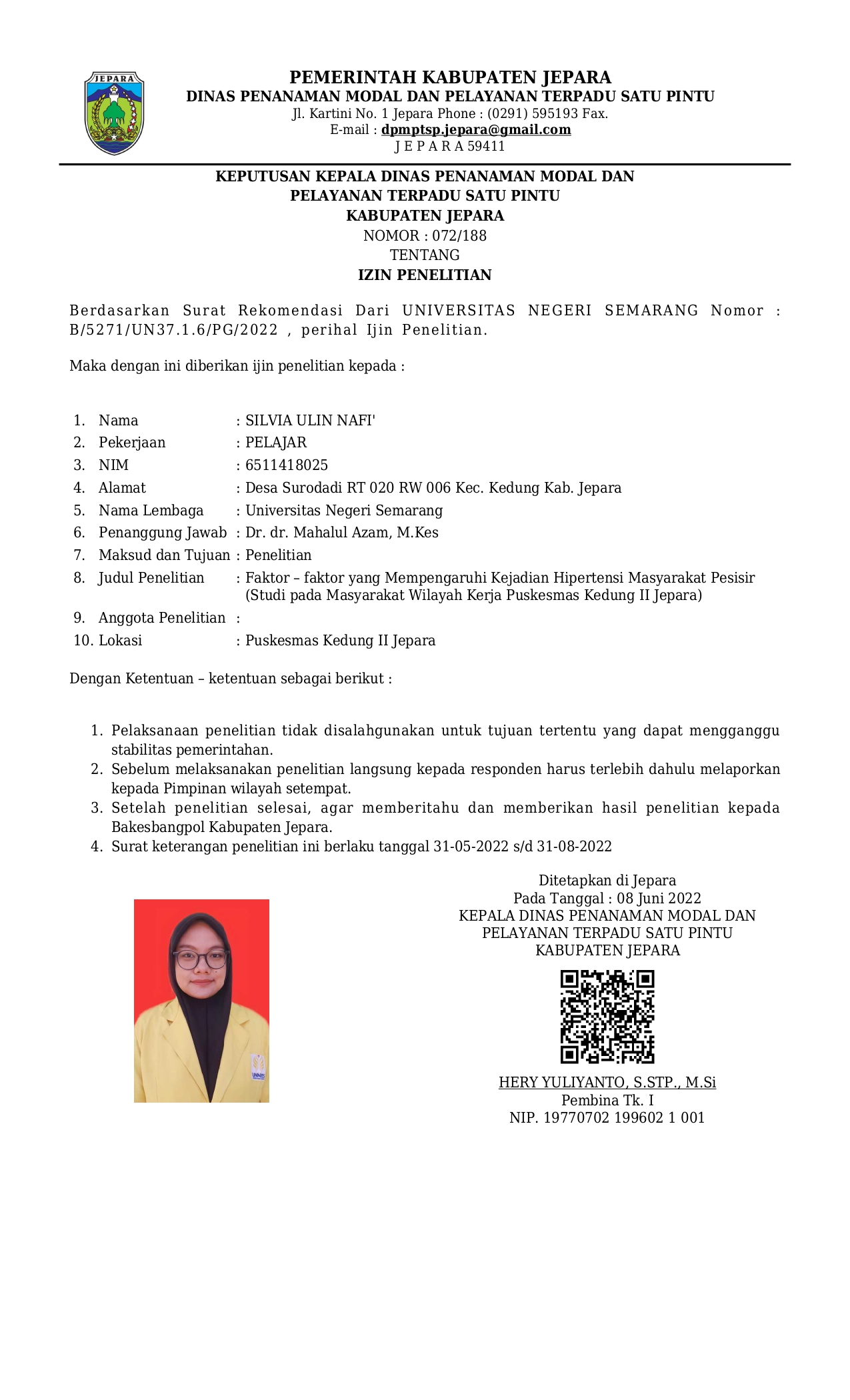 Lampiran 3 Ethical Clereance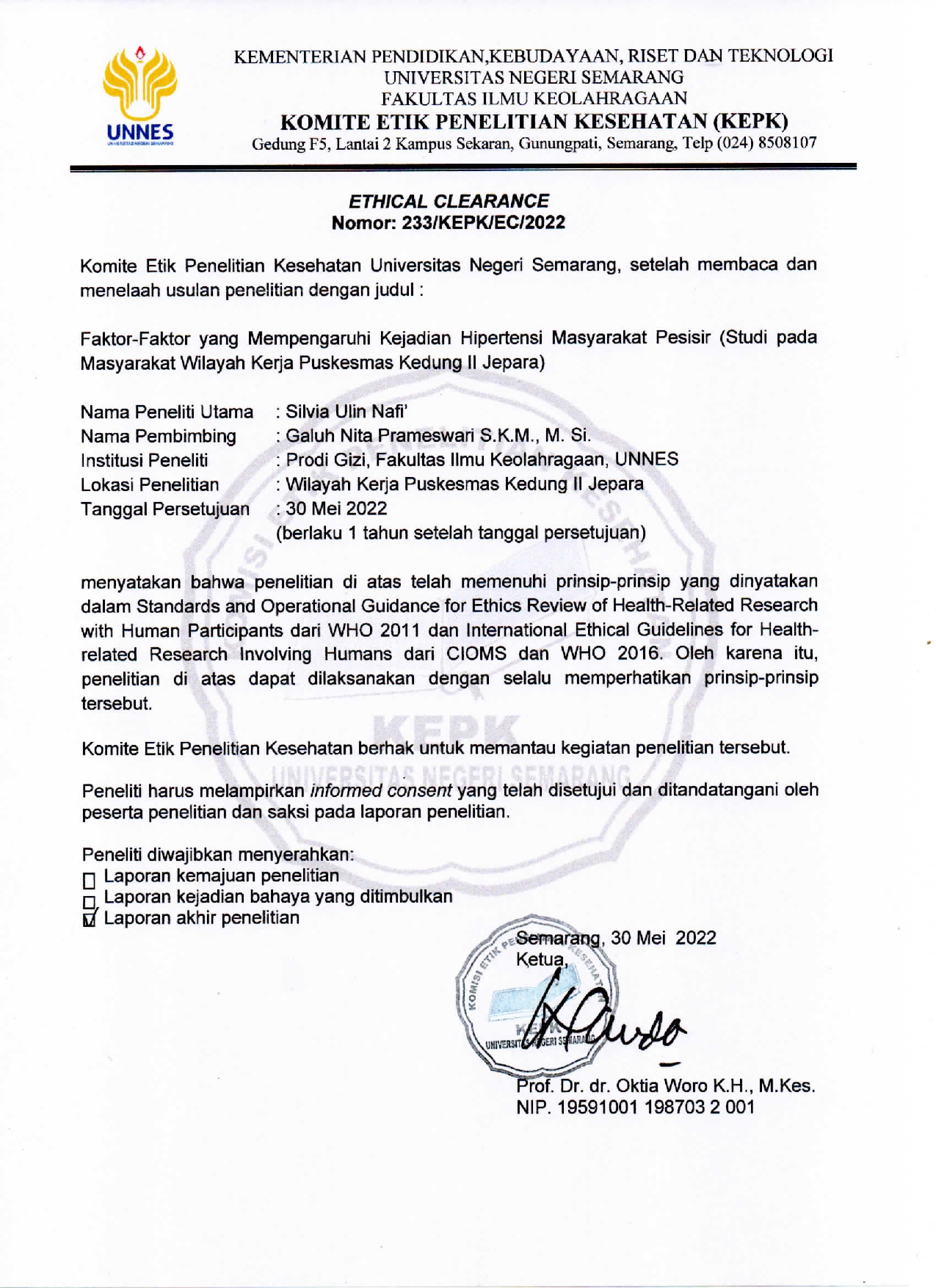 Lampiran 4 Lembar Persetujuan Responden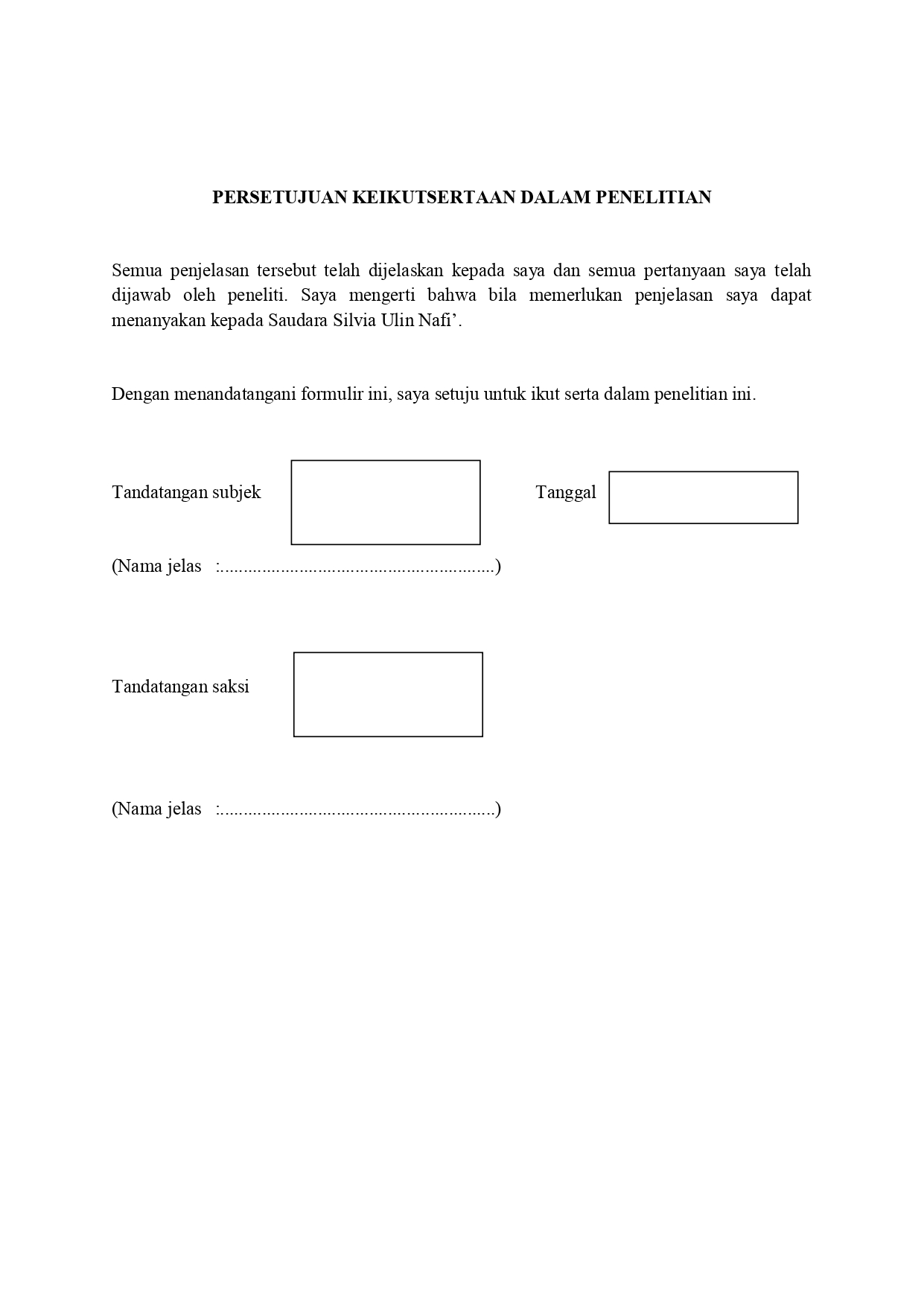 Lampiran 5 Instrumen PenelitianKUESIONER PENELITIANFAKTOR – FAKTOR YANG MEMPENGARUHI KEJADIAN HIPERTENSI PADA MASYARAKAT PESISIRNo. Responden	: …………………….Petunjuk pengisian :Tidak ada jawaban benar atau salah. Maka jawablah pertanyaan dibawah ini dengan sebenar – benarnya.Jawablah secara runtut.Lingkari pada jawaban yang Anda anggap sesuai.A. Data Umum RespondenE. KUALITAS TIDURPittsburgh Sleep Quality Index (PSQI)1. Pukul berapa biasanya anda mulai tidur ?......................................2. Berapa lama anda biasanya baru bisa tertidur tiap malam ? ...............................3. Pukul berapa anda biasanya bangun pagi ? ......................................4. Berapa lama anda tidur di malam hari ? ......................................Kisi - Kisi Kuesioner PSQI Keterangan Kolom Nilai Skor:0 = Sangat Baik 1 = Cukup Baik 2 = Agak Buruk 3 = Sangat BurukUntuk menentukan Skor akhir yang menyimpulkan kualitas Tidur keseluruhan: Jumlahkan semua hasil skor mulai dari komponen 1 sampai 7Dengan hasil ukur:Baik	: ≤5Buruk  : >5F. Konsumsi Makanan LautFOOD FREQUENCY QUESTIONAIRE (FFQ)Lampiran 6 Data Mentah Hasil PenelitianLanjutanLampiran 7 Hasil Uji StatistikAnalisis UnivariatAnalisis BivariatJENIS KELAMIN * STATUS HIPERTENSISTATUS OBESITAS * STATUS HIPERTENSISTATUS MEROKOK * STATUS HIPERTENSIKONSUMSI KOPI * STATUS HIPERTENSIAKTIVITAS FISIK * STATUS HIPERTENSITINGKAT KONSUMSI MAKANAN LAUT * STATUS HIPERTENSISTATUS KUALITAS TIDUR * STATUS HIPERTENSILampiran 8 Dokumentasi Kegiatan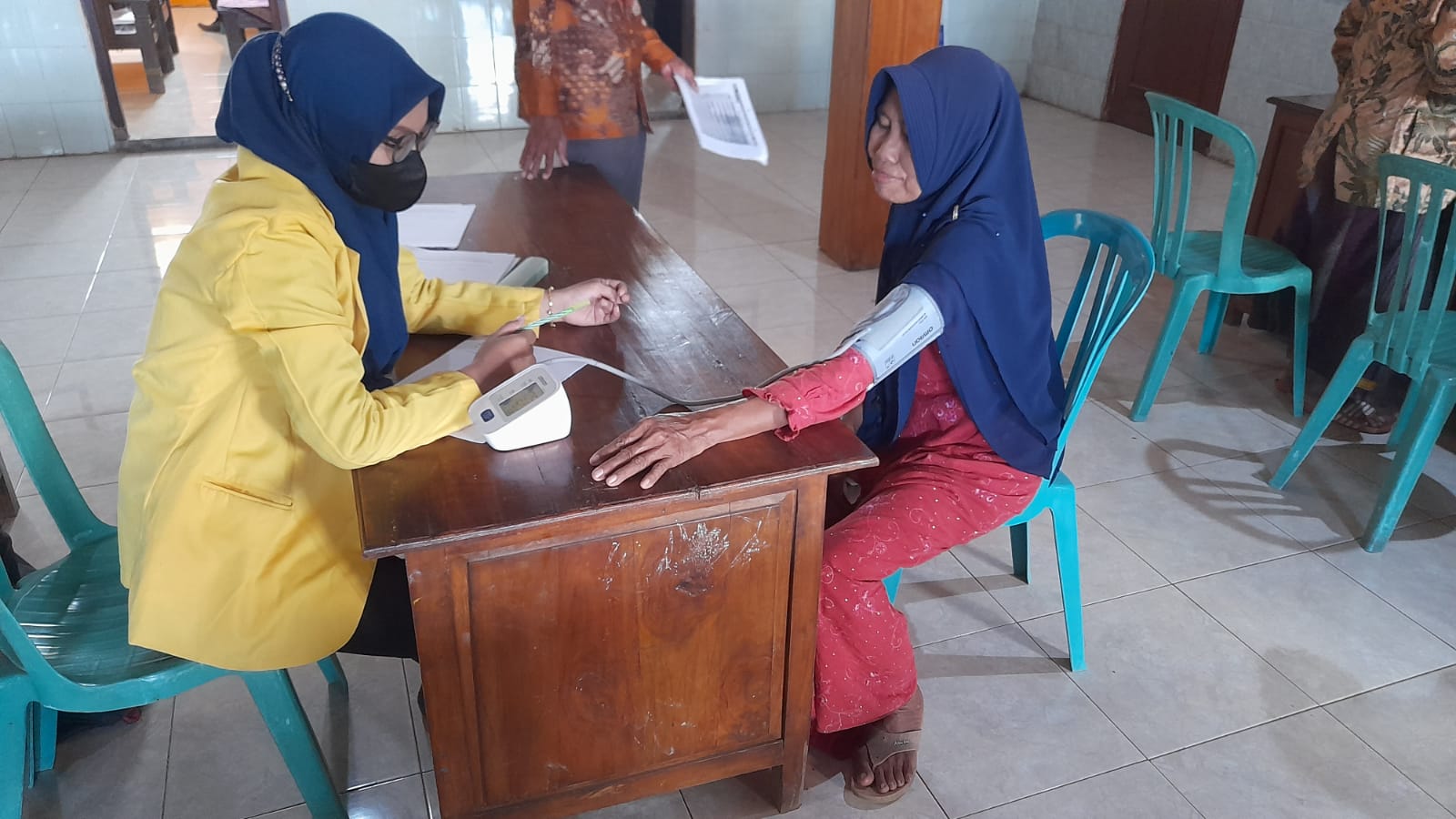 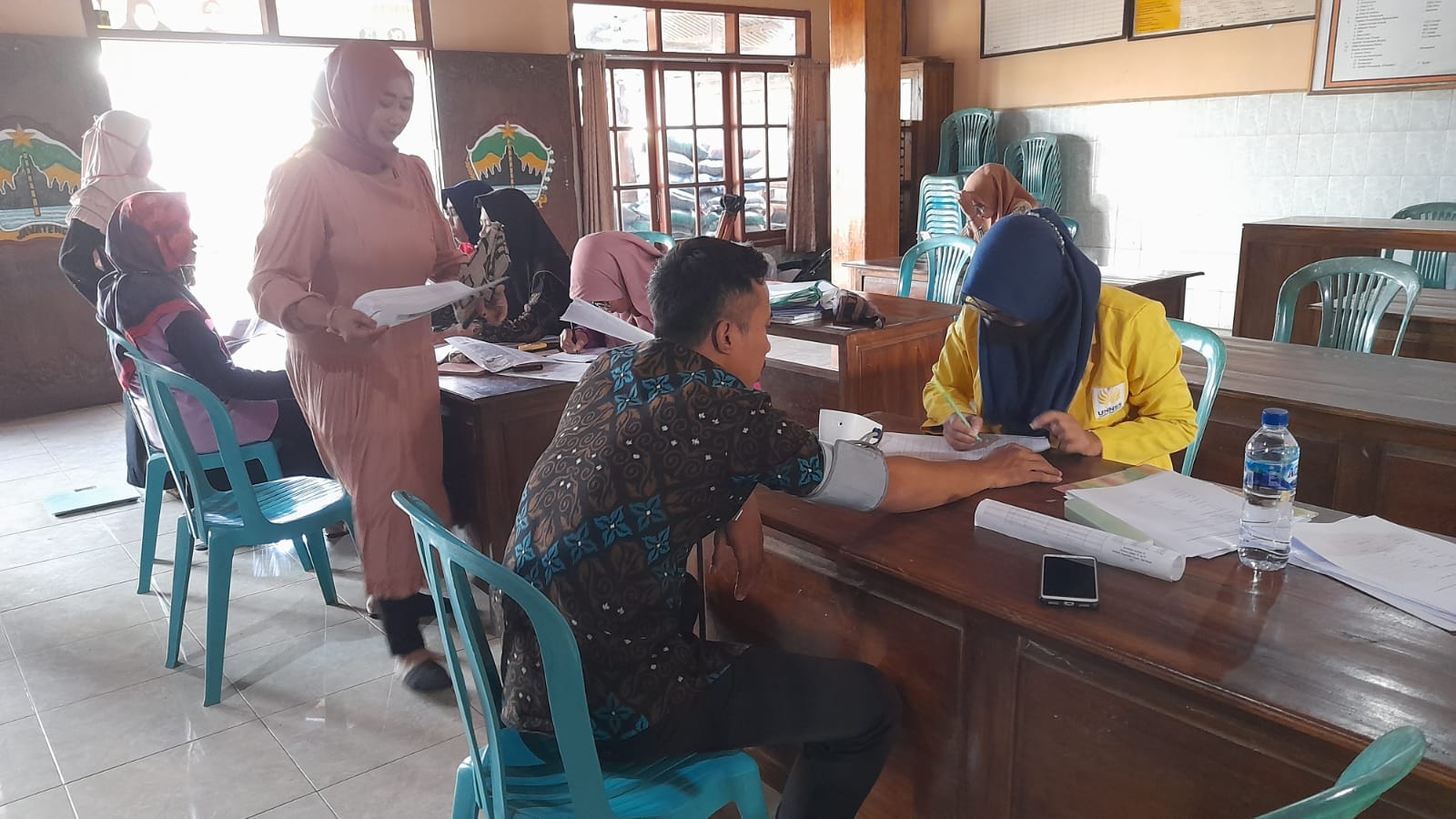 A.Data Umum RespondenData Umum RespondenNama.............................Umur ..................... TahunJenis kelamin1. Laki-laki2. PerempuanBerat badan ...................... KgTinggi badan ...................... cmIMT...................... kg/m2Status gizi1. Obesitas2. Tidak ObesitasTekanan darah ............................... mmgHgPekerjaan ..................................AlamatDesa/Kelurahan : ......................................RT : ...............          RW: .................B.Kebiasaan merokokKebiasaan merokokApakah ada merokok ?1. YA2. TIDAKa) Jika YA, berapa batang rokok yang anda hisap perharinya ? .......... batang/haria) Jika YA, berapa batang rokok yang anda hisap perharinya ? .......... batang/harib) Sudah berapa lama anda merokok ?.......................hari/bulan/tahunb) Sudah berapa lama anda merokok ?.......................hari/bulan/tahunC.Konsumsi KopiApakah anda memiliki kebiasaan minum kopi ?Ya, setiap hariTidakBerapa bayak yang anda konsumsi dalam satu hari ?Kurang dari 2 gelas/hari2 gelas/hariD.Aktivitas FisikApakah Anda melakukan kegiatan olahraga ?IyaTidak Apabila iya, berapa kali dalam seminggu ?< 3x/minggu3x/minggu4-6x/minggu>6x/mingguSetiap kali berolahraga berapa lama waktu yang digunakan?< 30 menit30 – 90 menit90 menit5. Seberapa sering masalah masalah dibawah ini mengganggu tidur anda?Tidak pernah dalam sebulan terakhir (0)1x seminggu (1)2x seminggu (2)3x seminggu (3)a. Tidak mampu tertidur selama 30 menit sejak berbaring b.Terbangun ditengah malam atau dini hari c.Terbangun untuk ke kamar mandid.Sulit bernapas dengan baike. Batuk dan mengorokf.Kedinginan di malam hari g.Kepanasan di malam hari h. Mimpi buruk i.Terasa nyeri j. Alasan lain .......6. Selama sebulan terakhir, seberapa sering anda menggunakan obat tidur 7. Selama sebulan terakhir,seberapa sering anda mengantuk ketik  melakukan aktivitas di siang hariTidak antusiasKecilSedangBesar8. Selama satu bulan terakhir, berapa banyak masalah yang anda dapatkan dan seberapa antusias anda selesaikan permasalahan tersebut?Sangat baik (0)Cukup baik (1)Cukup buruk (2)Sangat buruk (3)9. Selama bulan terakhir, bagaiman anda menilai kepuasan tidur anda?NoKomponenNo.ItemSistem PenilaianSistem PenilaianNoKomponenNo.ItemJawabanNilai Skor1kualitas Tidur SubyektifSangat Baik09BaikKurang12Sangat kurang32Latensi Tidur≤15 menit0216-30 menit31-60 menit12>60 menit3Tidak Pernah05a1x Seminggu2x Seminggu12>3x Seminggu3Skor Latensi Tidur002+5a1-23-4125-633Durasi Tidur> 7 jam046-7 jam5-6 jam12< 5jam34Efisiensi Tidur> 85%75-84%65-74%<65%0123Rumus :> 85%75-84%65-74%<65%0123Durasi Tidur : lama di> 85%75-84%65-74%<65%0123tempat tidur) X 100%> 85%75-84%65-74%<65%01231, 3, 4> 85%75-84%65-74%<65%0123*Durasi Tidur (no.4)> 85%75-84%65-74%<65%0123*Lama Tidur (kalkulasi> 85%75-84%65-74%<65%0123respon no.1 dan 3)> 85%75-84%65-74%<65%01235Gangguan Tidur5b, 5c,005d, 5e,1-915f, 5g,5h, 5i, 5i, 5j10-1819-27236Penggunaan Obat6Tidak pernah1x Seminggu2x Seminggu>3x Seminggu01236Tidak pernah1x Seminggu2x Seminggu>3x Seminggu01237Disfungsi di siang hariTidak Pernah071x Seminggu 2x Seminggu12>3x Seminggu3Tidak Antusias08Kecil Sedang12Besar3007+81-23-4125-63No.Bahan MakananSatu Porsi (g)Frekuensi Konsumsi (Skor Konsumsi Pangan)Frekuensi Konsumsi (Skor Konsumsi Pangan)Frekuensi Konsumsi (Skor Konsumsi Pangan)Frekuensi Konsumsi (Skor Konsumsi Pangan)Frekuensi Konsumsi (Skor Konsumsi Pangan)Frekuensi Konsumsi (Skor Konsumsi Pangan)No.Bahan MakananSatu Porsi (g)>3 kali/ hari1 kali/ hari3-6 kali/ minggu1-2 kali/ minggu2 kali se-bulanTidak pernahNo.Bahan MakananSatu Porsi (g)(50)(25)(15)(10)(5)(0)1.Kepiting 2.Udang 3.Tiram4.Cumi – cumi5.Teri  6.Kerang 7.Simping 8.Gurita 9.Ikan gurame 10.Ikan Bawal11.Ikan Barongan12.Ikan Kembung13.Ikan Kakap14.Ikan Layang15.Ikan Tongkol16.Ikan Tuna17.Ikan Pari18Ikan AsinRespUmurJenis KelaminBBTBPekerjaanAlamatR145L511,60NelayanSurodadiR259P531,56IrtSurodadiR355P621,54IrtSurodadiR452P761,60PedagangSurodadiR552L621,62PedagangSurodadiR659P541,56IrtSurodadiR750P621,55PedagangSurodadiR859P661,55IrtSurodadiR946P951,63PedagangSurodadiR1050P581,50PedagangSurodadiR1158P611,60IrtSurodadiR1245L661,70PedagangSurodadiR1355P771,53PedagangSurodadiR1456L641,65PedagangSurodadiR1559P481,48IrtSurodadiR1655P631,60IrtSurodadiR1745P451,51IrtSurodadiR1859P811,61Pencari KayuSurodadiR1946L791,65PedagangSurodadiR2056P461,46PedagangSurodadiR2159L421,52NelayanSurodadiR2245P55,41,54PengrajinSurodadiR2359P711,57IrtSurodadiR2459L701,55NelayanSurodadiR2559P68,51,51PengrajinKarangajiR2659P501,59IrtKarangajiR2757P55,41,45IrtKarangajiR2855P56,51,46PedagangKarangajiR2953P541,41PedagangKarangajiR3054P61,71,53PedagangKarangajiR3159P521,56PedagangKarangajiR3245P681,50IrtKarangajiR3354P521,49PedagangKarangajiR3459P551,61IrtKarangajiR3545P65,61,54PedagangKarangajiR3659L491,62NelayanPanggungR3747P791,53IrtPanggungR3853P531,55PedagangPanggungR3947L571,53NelayanSurodadiR4046L611,62NelayanSurodadiR4146P611,54IrtSurodadiR4257P631,54IrtSurodadiR4357L401,70NelayanSurodadiR4450P73,41,61IrtSurodadiR4557L701,70NelayanSurodadiR4647P451,55PenenunSurodadiR4759L421,53PedagangSurodadiR4856P46,71,51PedagangSurodadiR4947P85,81,55IrtSurodadiR5058L721,57NelayanSurodadiR5146P591,55IrtSurodadiR5245P70,41,50PedagangSurodadiR5359P421,52IrtKalianyarR5458P521,49IrtKalianyarR5553L631,61NelayanKalianyarR5645P661,53IrtKalianyarR5747P58,81,42IrtKalianyarR5850P531,52IrtKalianyarR5959P42,81,43IrtKalianyarR6056P37,21,40IrtKalianyarR6153L66,91,55NelayanKalianyarR6248L62,31,55NelayanKalianyarR6355P561,52IrtKalianyarR6458P631,49IrtKalianyarR6559P39,41,42PedagangKalianyarR6657P76,51,51PedagangKalianyarR6757L66,41,55NelayanKalianyarR6852P69,81,51PedagangKalianyarR6945P41,81,49IrtKalianyarR7047P471,51IrtKalianyarR7148P651,51IrtKalianyarR7245P641,53IrtKalianyarR7347P591,51IrtKalianyarR7450P451,52PedagangKalianyarR7552L49,41,65NelayanKalianyarR7657L60,6147,0NelayanKalianyarR7756P37,41,42IrtKalianyarR7855P72,61,56PedagangKalianyarR7958P48,81,45IrtKalianyarR8052P571,42IrtKalianyarR8149L74,61,64NelayanKedungR8245P641,52PedagangKedungR8359L711,54NelayanKedungR8457L641,62NelayanKedungR8558P671,55IrtKedungR8656P591,46PedagangKedungR8755P63,61,51PedagangKedungR8847P67,51,55IrtKedungR8949L571,67PedagangKedungR9058L571,61NelayanKedungR9145L611,62PengrajinKedungR9246L67,71,56PedagangKedungR9359L69,31,69NelayanKedungR9457P69,31,55IrtKedungR9550L61,21,58NelayanKedungR9652L78,51,7NelayanKedungR9748P681,56PedagangKedungR9857L73,11,64NelayanKedungR9959P481,55PedagangKedungR10046P521,57IrtKedungRespUmurJenis KelaminStatus ObesitasStatus MerokokKonsumsi KopiAktivitas FisikMakanan LautTingkat KonsumsiKualitas TidurStatus Kualitas TidurStatus HipertensiR145LTidakPerokokCukupKurang Baik650Lebih5Kualitas BaikHipertensiR259PTidakBukan PerokokCukupBaik350Cukup5Kualitas BaikTidak HipertensiR355PTidakBukan PerokokCukupKurang Baik955Lebih5Kualitas BaikHipertensiR452PObesitasBukan PerokokCukupKurang Baik670Lebih6Kualitas BurukHipertensiR552LTidakPerokokCukupKurang Baik670Lebih4Kualitas BaikHipertensiR659PTidakBukan PerokokCukupKurang Baik420Lebih6Kualitas BurukHipertensiR750PTidakBukan PerokokCukupBaik375Cukup5Kualitas BaikTidak HipertensiR859PObesitasBukan PerokokCukupBaik325Cukup5Kualitas BaikTidak HipertensiR946PObesitasBukan PerokokCukupBaik960Lebih6Kualitas BurukHipertensiR1050PTidakBukan PerokokCukupBaik275Cukup5Kualitas BaikTidak HipertensiR1158PTidakBukan PerokokCukupKurang Baik770Lebih5Kualitas BaikHipertensiR1245LTidakPerokokCukupKurang Baik685Lebih9Kualitas BurukHipertensiR1355PObesitasBukan PerokokCukupKurang Baik635Lebih7Kualitas BurukHipertensiR1456LTidakPerokokCukupKurang Baik650Lebih5Kualitas BaikHipertensiR1559PTidakBukan PerokokCukupKurang Baik590Lebih3Kualitas BaikHipertensiR1655PTidakBukan PerokokCukupKurang Baik430Lebih4Kualitas BaikHipertensiR1745PTidakBukan PerokokCukupBaik300Cukup5Kualitas BaikTidak HipertensiR1859PObesitasBukan PerokokCukupKurang Baik900Lebih6Kualitas BurukHipertensiR1946LObesitasBukan PerokokLebihKurang Baik675Lebih7Kualitas BurukHipertensiR2056PTidakBukan PerokokCukupBaik355Cukup4Kualitas BaikTidak HipertensiR2159LTidakPerokokLebihKurang Baik1050Lebih11Kualitas BurukHipertensiR2245PTidakBukan PerokokCukupKurang Baik925Lebih6Kualitas BurukHipertensiR2359PObesitasBukan PerokokCukupKurang Baik900Lebih6Kualitas BurukHipertensiR2459LObesitasPerokokLebihKurang Baik670Lebih6Kualitas BurukHipertensiR2559PObesitasBukan PerokokCukupKurang Baik770Lebih7Kualitas BurukHipertensiR2659PTidakBukan PerokokCukupKurang Baik940Lebih4Kualitas BaikTidak HipertensiR2757PTidakBukan PerokokCukupKurang Baik525Lebih10Kualitas BurukHipertensiR2855PTidakBukan PerokokCukupKurang Baik525Lebih3Kualitas BaikHipertensiR2953PObesitasBukan PerokokCukupKurang Baik425Lebih6Kualitas BurukHipertensiR3054PTidakBukan PerokokCukupKurang Baik980Lebih4Kualitas BaikHipertensiR3159PTidakBukan PerokokCukupBaik375Cukup5Kualitas BaikTidak HipertensiR3245PObesitasBukan PerokokCukupKurang Baik946Lebih6Kualitas BurukHipertensiR3354PTidakBukan PerokokCukupBaik350Cukup5Kualitas BaikTidak HipertensiR3459PTidakBukan PerokokCukupKurang Baik650Lebih6Kualitas BurukHipertensiR3545PObesitasBukan PerokokCukupKurang Baik700Lebih8Kualitas BurukHipertensiR3659LTidakBukan PerokokCukupKurang Baik300Cukup6Kualitas BurukHipertensiR3747PObesitasBukan PerokokCukupKurang Baik595Lebih6Kualitas BurukHipertensiR3853PTidakBukan PerokokCukupBaik250Cukup5Kualitas BaikTidak HipertensiR3947LTidakPerokokCukupKurang Baik705Lebih5Kualitas BaikHipertensiR4046LTidakPerokokCukupKurang Baik410Lebih8Kualitas BurukHipertensiR4146PTidakBukan PerokokCukupBaik310Cukup5Kualitas BaikTidak HipertensiR4257PTidakBukan PerokokCukupKurang Baik420Lebih5Kualitas BaikHipertensiR4357LTidakPerokokCukupKurang Baik175Cukup9Kualitas BurukTidak HipertensiR4450PObesitasBukan PerokokCukupKurang Baik480Lebih5Kualitas BaikHipertensiR4557LTidakPerokokCukupKurang Baik480Lebih4Kualitas BaikHipertensiR4647PTidakBukan PerokokCukupKurang Baik605Lebih7Kualitas BurukHipertensiR4759LTidakPerokokCukupBaik205Cukup5Kualitas BaikTidak HipertensiR4856PTidakBukan PerokokCukupKurang Baik580Lebih5Kualitas BaikHipertensiR4947PObesitasBukan PerokokCukupKurang Baik590Lebih5Kualitas BaikHipertensiR5058LObesitasPerokokCukupKurang Baik1340Lebih6Kualitas BurukHipertensiR5146PTidakBukan PerokokCukupBaik300Cukup4Kualitas BaikTidak HipertensiR5245PObesitasBukan PerokokCukupKurang Baik550Lebih4Kualitas BaikHipertensiR5359PTidakBukan PerokokCukupKurang Baik200Cukup6Kualitas BurukHipertensiR5458PTidakBukan PerokokCukupKurang Baik215Cukup6Kualitas BurukHipertensiR5553LTidakPerokokCukupKurang Baik575Lebih6Kualitas BurukHipertensiR5645PObesitasBukan PerokokCukupKurang Baik450Lebih6Kualitas BurukHipertensiR5747PObesitasBukan PerokokCukupKurang Baik550Lebih6Kualitas BurukHipertensiR5850PTidakBukan PerokokCukupBaik300Cukup5Kualitas BaikTidak HipertensiR5959PTidakBukan PerokokCukupKurang Baik450Lebih7Kualitas BurukHipertensiR6056PTidakBukan PerokokCukupKurang Baik525Lebih6Kualitas BurukHipertensiR6153LObesitasPerokokLebihKurang Baik450Lebih6Kualitas BurukHipertensiR6248LTidakPerokokLebihKurang Baik450Lebih6Kualitas BurukHipertensiR6355PTidakBukan PerokokCukupKurang Baik500Lebih6Kualitas BurukHipertensiR6458PObesitasBukan PerokokCukupKurang Baik500Lebih6Kualitas BurukHipertensiR6559PTidakBukan PerokokCukupBaik350Cukup5Kualitas BaikTidak HipertensiR6657PObesitasBukan PerokokCukupKurang Baik425Lebih6Kualitas BurukHipertensiR6757LObesitasPerokokLebihKurang Baik475Lebih6Kualitas BurukHipertensiR6852PObesitasBukan PerokokCukupKurang Baik600Lebih6Kualitas BurukHipertensiR6945PTidakBukan PerokokCukupKurang Baik575Lebih9Kualitas BurukHipertensiR7047PTidakBukan PerokokCukupBaik275Cukup5Kualitas BaikTidak HipertensiR7148PObesitasBukan PerokokCukupKurang Baik525Lebih7Kualitas BurukHipertensiR7245PObesitasBukan PerokokCukupKurang Baik525Lebih4Kualitas BaikHipertensiR7347PTidakBukan PerokokCukupKurang Baik625Lebih6Kualitas BurukHipertensiR7450PTidakBukan PerokokCukupBaik375Cukup5Kualitas BaikTidak HipertensiR7552LTidakPerokokLebihKurang Baik475Lebih6Kualitas BurukHipertensiR7657LObesitasPerokokCukupKurang Baik450Lebih5Kualitas BaikHipertensiR7756PTidakBukan PerokokCukupBaik350Cukup5Kualitas BaikTidak HipertensiR7855PObesitasBukan PerokokCukupKurang Baik500Lebih5Kualitas BaikHipertensiR7958PTidakBukan PerokokCukupBaik400Cukup5Kualitas BaikTidak HipertensiR8052PObesitasBukan PerokokCukupKurang Baik525Lebih9Kualitas BurukHipertensiR8149LObesitasPerokokLebihKurang Baik475Lebih7Kualitas BurukHipertensiR8245PObesitasBukan PerokokCukupKurang Baik475Lebih6Kualitas BurukHipertensiR8359LObesitasPerokokLebihKurang Baik550Lebih7Kualitas BurukHipertensiR8457LTidakPerokokLebihKurang Baik575Lebih6Kualitas BurukHipertensiR8558PObesitasBukan PerokokCukupKurang Baik525Lebih6Kualitas BurukHipertensiR8656PObesitasBukan PerokokCukupKurang Baik625Lebih8Kualitas BurukHipertensiR8755PObesitasBukan PerokokCukupKurang Baik475Lebih6Kualitas BurukHipertensiR8847PObesitasBukan PerokokCukupKurang Baik525Lebih7Kualitas BurukHipertensiR8949LTidakPerokokLebihKurang Baik450Lebih8Kualitas BurukHipertensiR9058LTidakPerokokLebihKurang Baik525Lebih6Kualitas BurukHipertensiR9145LTidakPerokokCukupBaik325Cukup5Kualitas BaikTidak HipertensiR9246LObesitasPerokokLebihKurang Baik475Lebih6Kualitas BurukHipertensiR9359LTidakPerokokCukupKurang Baik525Lebih6Kualitas BurukHipertensiR9457PObesitasBukan PerokokCukupKurang Baik625Lebih6Kualitas BurukHipertensiR9550LTidakPerokokLebihKurang Baik550Lebih9Kualitas BurukHipertensiR9652LObesitasPerokokLebihKurang Baik575Lebih7Kualitas BurukHipertensiR9748PObesitasBukan PerokokCukupKurang Baik515Lebih6Kualitas BurukHipertensiR9857LObesitasPerokokCukupKurang Baik705Lebih6Kualitas BurukHipertensiR9959PTidakBukan PerokokCukupBaik375Cukup6Kualitas BurukTidak HipertensiR10046PTidakBukan PerokokCukupKurang Baik475Lebih7Kualitas BurukHipertensiSTATUS HIPERTENSISTATUS HIPERTENSISTATUS HIPERTENSISTATUS HIPERTENSISTATUS HIPERTENSISTATUS HIPERTENSIFrequencyPercentValid PercentCumulative PercentValidHIPERTENSI7878,078,078,0ValidTIDAK HIPERTENSI2222,022,0100,0ValidTotal100100,0100,0UMURUMURUMURUMURUMURUMURFrequencyPercentValid PercentCumulative PercentValid451212,012,012,0Valid4677,07,019,0Valid4788,08,027,0Valid4833,03,030,0Valid4922,02,032,0Valid5066,06,038,0Valid5266,06,044,0Valid5344,04,048,0Valid5422,02,050,0Valid5577,07,057,0Valid5666,06,063,0Valid571010,010,073,0Valid5877,07,080,0Valid592020,020,0100,0ValidTotal100100,0100,0JENIS KELAMINJENIS KELAMINJENIS KELAMINJENIS KELAMINJENIS KELAMINJENIS KELAMINFrequencyPercentValid PercentCumulative PercentValidLAKI-LAKI3131,031,031,0ValidPEREMPUAN6969,069,0100,0ValidTotal100100,0100,0STATUS OBESITASSTATUS OBESITASSTATUS OBESITASSTATUS OBESITASSTATUS OBESITASSTATUS OBESITASFrequencyPercentValid PercentCumulative PercentValidOBESITAS4141,041,041,0ValidTIDAK5959,059,0100,0ValidTotal100100,0100,0STATUS MEROKOKSTATUS MEROKOKSTATUS MEROKOKSTATUS MEROKOKSTATUS MEROKOKSTATUS MEROKOKFrequencyPercentValid PercentCumulative PercentValidBUKAN PEROKOK7171,071,071,0ValidPEROKOK2929,029,0100,0ValidTotal100100,0100,0KONSUMSI KOPIKONSUMSI KOPIKONSUMSI KOPIKONSUMSI KOPIKONSUMSI KOPIKONSUMSI KOPIFrequencyPercentValid PercentCumulative PercentValidCUKUP8585,085,085,0ValidLEBIH1515,015,0100,0ValidTotal100100,0100,0AKTIVITAS FISIKAKTIVITAS FISIKAKTIVITAS FISIKAKTIVITAS FISIKAKTIVITAS FISIKAKTIVITAS FISIKFrequencyPercentValid PercentCumulative PercentValidBAIK2121,021,021,0ValidKURANG BAIK7979,079,0100,0ValidTotal100100,0100,0TINGKAT KONSUMSITINGKAT KONSUMSITINGKAT KONSUMSITINGKAT KONSUMSITINGKAT KONSUMSITINGKAT KONSUMSIFrequencyPercentValid PercentCumulative PercentValidCUKUP2424,024,024,0ValidLEBIH7676,076,0100,0ValidTotal100100,0100,0STATUS KUALITAS TIDURSTATUS KUALITAS TIDURSTATUS KUALITAS TIDURSTATUS KUALITAS TIDURSTATUS KUALITAS TIDURSTATUS KUALITAS TIDURFrequencyPercentValid PercentCumulative PercentValidKUALITAS BAIK3939,039,039,0ValidKUALITAS BURUK6161,061,0100,0ValidTotal100100,0100,0PEKERJAANPEKERJAANPEKERJAANPEKERJAANPEKERJAANPEKERJAANFrequencyPercentValid PercentCumulative PercentValidIRT4040,040,040,0ValidNELAYAN2323,023,063,0ValidPEDAGANG3232,032,095,0ValidPENCARI KAYU11,01,096,0ValidPENENUN11,01,097,0ValidPENGRAJIN33,03,0100,0ValidTotal100100,0100,0ALAMATALAMATALAMATALAMATALAMATALAMATFrequencyPercentValid PercentCumulative PercentValidKALIANYAR2828,028,028,0ValidKARANGAJI1111,011,039,0ValidKEDUNG2020,020,059,0ValidPANGGUNG33,03,062,0ValidSURODADI3838,038,0100,0ValidTotal100100,0100,0Case Processing SummaryCase Processing SummaryCase Processing SummaryCase Processing SummaryCase Processing SummaryCase Processing SummaryCase Processing SummaryCasesCasesCasesCasesCasesCasesValidValidMissingMissingTotalTotalNPercentNPercentNPercentJENIS KELAMIN * STATUS HIPERTENSI100100,0%00,0%100100,0%STATUS OBESITAS * STATUS HIPERTENSI100100,0%00,0%100100,0%STATUS MEROKOK * STATUS HIPERTENSI100100,0%00,0%100100,0%KONSUMSI KOPI * STATUS HIPERTENSI100100,0%00,0%100100,0%AKTIVITAS FISIK * STATUS HIPERTENSI100100,0%00,0%100100,0%STATUS KUALITAS TIDUR * STATUS HIPERTENSI100100,0%00,0%100100,0%TINGKAT KONSUMSI * STATUS HIPERTENSI100100,0%00,0%100100,0%CrosstabCrosstabCrosstabCrosstabCrosstabCrosstabSTATUS HIPERTENSISTATUS HIPERTENSITotalHIPERTENSITIDAK HIPERTENSITotalJENIS KELAMINLAKI-LAKICount28331JENIS KELAMINLAKI-LAKIExpected Count24,26,831,0JENIS KELAMINLAKI-LAKI% within JENIS KELAMIN90,3%9,7%100,0%JENIS KELAMINLAKI-LAKI% within STATUS HIPERTENSI35,9%13,6%31,0%JENIS KELAMINPEREMPUANCount501969JENIS KELAMINPEREMPUANExpected Count53,815,269,0JENIS KELAMINPEREMPUAN% within JENIS KELAMIN72,5%27,5%100,0%JENIS KELAMINPEREMPUAN% within STATUS HIPERTENSI64,1%86,4%69,0%TotalTotalCount7822100TotalTotalExpected Count78,022,0100,0TotalTotal% within JENIS KELAMIN78,0%22,0%100,0%TotalTotal% within STATUS HIPERTENSI100,0%100,0%100,0%Chi-Square TestsChi-Square TestsChi-Square TestsChi-Square TestsChi-Square TestsChi-Square TestsValuedfAsymptotic Significance (2-sided)Exact Sig. (2-sided)Exact Sig. (1-sided)Pearson Chi-Square3,976a1,046Continuity Correctionb3,0031,083Likelihood Ratio4,4541,035Fisher's Exact Test,066,037N of Valid Cases100a. 0 cells (,0%) have expected count less than 5. The minimum expected count is 6,82.a. 0 cells (,0%) have expected count less than 5. The minimum expected count is 6,82.a. 0 cells (,0%) have expected count less than 5. The minimum expected count is 6,82.a. 0 cells (,0%) have expected count less than 5. The minimum expected count is 6,82.a. 0 cells (,0%) have expected count less than 5. The minimum expected count is 6,82.a. 0 cells (,0%) have expected count less than 5. The minimum expected count is 6,82.b. Computed only for a 2x2 tableb. Computed only for a 2x2 tableb. Computed only for a 2x2 tableb. Computed only for a 2x2 tableb. Computed only for a 2x2 tableb. Computed only for a 2x2 tableCrosstabCrosstabCrosstabCrosstabCrosstabCrosstabSTATUS HIPERTENSISTATUS HIPERTENSITotalHIPERTENSITIDAK HIPERTENSITotalSTATUS OBESITASOBESITASCount40141STATUS OBESITASOBESITASExpected Count32,09,041,0STATUS OBESITASOBESITAS% within STATUS OBESITAS97,6%2,4%100,0%STATUS OBESITASOBESITAS% within STATUS HIPERTENSI51,3%4,5%41,0%STATUS OBESITASTIDAKCount382159STATUS OBESITASTIDAKExpected Count46,013,059,0STATUS OBESITASTIDAK% within STATUS OBESITAS64,4%35,6%100,0%STATUS OBESITASTIDAK% within STATUS HIPERTENSI48,7%95,5%59,0%TotalTotalCount7822100TotalTotalExpected Count78,022,0100,0TotalTotal% within STATUS OBESITAS78,0%22,0%100,0%TotalTotal% within STATUS HIPERTENSI100,0%100,0%100,0%Chi-Square TestsChi-Square TestsChi-Square TestsChi-Square TestsChi-Square TestsChi-Square TestsValuedfAsymptotic Significance (2-sided)Exact Sig. (2-sided)Exact Sig. (1-sided)Pearson Chi-Square15,495a1,000Continuity Correctionb13,6231,000Likelihood Ratio19,1561,000Fisher's Exact Test,000,000N of Valid Cases100a. 0 cells (,0%) have expected count less than 5. The minimum expected count is 9,02.a. 0 cells (,0%) have expected count less than 5. The minimum expected count is 9,02.a. 0 cells (,0%) have expected count less than 5. The minimum expected count is 9,02.a. 0 cells (,0%) have expected count less than 5. The minimum expected count is 9,02.a. 0 cells (,0%) have expected count less than 5. The minimum expected count is 9,02.a. 0 cells (,0%) have expected count less than 5. The minimum expected count is 9,02.b. Computed only for a 2x2 tableb. Computed only for a 2x2 tableb. Computed only for a 2x2 tableb. Computed only for a 2x2 tableb. Computed only for a 2x2 tableb. Computed only for a 2x2 tableCrosstabCrosstabCrosstabCrosstabCrosstabCrosstabSTATUS HIPERTENSISTATUS HIPERTENSITotalHIPERTENSITIDAK HIPERTENSITotalSTATUS MEROKOKBUKAN PEROKOKCount521971STATUS MEROKOKBUKAN PEROKOKExpected Count55,415,671,0STATUS MEROKOKBUKAN PEROKOK% within STATUS MEROKOK73,2%26,8%100,0%STATUS MEROKOKBUKAN PEROKOK% within STATUS HIPERTENSI66,7%86,4%71,0%STATUS MEROKOKPEROKOKCount26329STATUS MEROKOKPEROKOKExpected Count22,66,429,0STATUS MEROKOKPEROKOK% within STATUS MEROKOK89,7%10,3%100,0%STATUS MEROKOKPEROKOK% within STATUS HIPERTENSI33,3%13,6%29,0%TotalTotalCount7822100TotalTotalExpected Count78,022,0100,0TotalTotal% within STATUS MEROKOK78,0%22,0%100,0%TotalTotal% within STATUS HIPERTENSI100,0%100,0%100,0%Chi-Square TestsChi-Square TestsChi-Square TestsChi-Square TestsChi-Square TestsChi-Square TestsValuedfAsymptotic Significance (2-sided)Exact Sig. (2-sided)Exact Sig. (1-sided)Pearson Chi-Square3,233a1,072Continuity Correctionb2,3481,125Likelihood Ratio3,6091,057Fisher's Exact Test,109,058N of Valid Cases100a. 0 cells (,0%) have expected count less than 5. The minimum expected count is 6,38.a. 0 cells (,0%) have expected count less than 5. The minimum expected count is 6,38.a. 0 cells (,0%) have expected count less than 5. The minimum expected count is 6,38.a. 0 cells (,0%) have expected count less than 5. The minimum expected count is 6,38.a. 0 cells (,0%) have expected count less than 5. The minimum expected count is 6,38.a. 0 cells (,0%) have expected count less than 5. The minimum expected count is 6,38.b. Computed only for a 2x2 tableb. Computed only for a 2x2 tableb. Computed only for a 2x2 tableb. Computed only for a 2x2 tableb. Computed only for a 2x2 tableb. Computed only for a 2x2 tableCrosstabCrosstabCrosstabCrosstabCrosstabCrosstabSTATUS HIPERTENSISTATUS HIPERTENSITotalHIPERTENSITIDAK HIPERTENSITotalKONSUMSI KOPICUKUPCount632285KONSUMSI KOPICUKUPExpected Count66,318,785,0KONSUMSI KOPICUKUP% within KONSUMSI KOPI74,1%25,9%100,0%KONSUMSI KOPICUKUP% within STATUS HIPERTENSI80,8%100,0%85,0%KONSUMSI KOPILEBIHCount15015KONSUMSI KOPILEBIHExpected Count11,73,315,0KONSUMSI KOPILEBIH% within KONSUMSI KOPI100,0%0,0%100,0%KONSUMSI KOPILEBIH% within STATUS HIPERTENSI19,2%0,0%15,0%TotalTotalCount7822100TotalTotalExpected Count78,022,0100,0TotalTotal% within KONSUMSI KOPI78,0%22,0%100,0%TotalTotal% within STATUS HIPERTENSI100,0%100,0%100,0%Chi-Square TestsChi-Square TestsChi-Square TestsChi-Square TestsChi-Square TestsChi-Square TestsValuedfAsymptotic Significance (2-sided)Exact Sig. (2-sided)Exact Sig. (1-sided)Pearson Chi-Square4,977a1,026Continuity Correctionb3,5831,058Likelihood Ratio8,1721,004Fisher's Exact Test,037,017N of Valid Cases100a. 1 cells (25,0%) have expected count less than 5. The minimum expected count is 3,30.a. 1 cells (25,0%) have expected count less than 5. The minimum expected count is 3,30.a. 1 cells (25,0%) have expected count less than 5. The minimum expected count is 3,30.a. 1 cells (25,0%) have expected count less than 5. The minimum expected count is 3,30.a. 1 cells (25,0%) have expected count less than 5. The minimum expected count is 3,30.a. 1 cells (25,0%) have expected count less than 5. The minimum expected count is 3,30.b. Computed only for a 2x2 tableb. Computed only for a 2x2 tableb. Computed only for a 2x2 tableb. Computed only for a 2x2 tableb. Computed only for a 2x2 tableb. Computed only for a 2x2 tableCrosstabCrosstabCrosstabCrosstabCrosstabCrosstabSTATUS HIPERTENSISTATUS HIPERTENSITotalHIPERTENSITIDAK HIPERTENSITotalAKTIVITAS FISIKBAIKCount12021AKTIVITAS FISIKBAIKExpected Count16,44,621,0AKTIVITAS FISIKBAIK% within AKTIVITAS FISIK4,8%95,2%100,0%AKTIVITAS FISIKBAIK% within STATUS HIPERTENSI1,3%90,9%21,0%AKTIVITAS FISIKKURANG BAIKCount77279AKTIVITAS FISIKKURANG BAIKExpected Count61,617,479,0AKTIVITAS FISIKKURANG BAIK% within AKTIVITAS FISIK97,5%2,5%100,0%AKTIVITAS FISIKKURANG BAIK% within STATUS HIPERTENSI98,7%9,1%79,0%TotalTotalCount7822100TotalTotalExpected Count78,022,0100,0TotalTotal% within AKTIVITAS FISIK78,0%22,0%100,0%TotalTotal% within STATUS HIPERTENSI100,0%100,0%100,0%Chi-Square TestsChi-Square TestsChi-Square TestsChi-Square TestsChi-Square TestsChi-Square TestsValuedfAsymptotic Significance (2-sided)Exact Sig. (2-sided)Exact Sig. (1-sided)Pearson Chi-Square83,090a1,000Continuity Correctionb77,7751,000Likelihood Ratio78,6871,000Fisher's Exact Test,000,000N of Valid Cases100a. 1 cells (25,0%) have expected count less than 5. The minimum expected count is 4,62.a. 1 cells (25,0%) have expected count less than 5. The minimum expected count is 4,62.a. 1 cells (25,0%) have expected count less than 5. The minimum expected count is 4,62.a. 1 cells (25,0%) have expected count less than 5. The minimum expected count is 4,62.a. 1 cells (25,0%) have expected count less than 5. The minimum expected count is 4,62.a. 1 cells (25,0%) have expected count less than 5. The minimum expected count is 4,62.b. Computed only for a 2x2 tableb. Computed only for a 2x2 tableb. Computed only for a 2x2 tableb. Computed only for a 2x2 tableb. Computed only for a 2x2 tableb. Computed only for a 2x2 tableCrosstabCrosstabCrosstabCrosstabCrosstabCrosstabSTATUS HIPERTENSISTATUS HIPERTENSITotalHIPERTENSITIDAK HIPERTENSITotalTINGKAT KONSUMSICUKUPCount32124TINGKAT KONSUMSICUKUPExpected Count18,75,324,0TINGKAT KONSUMSICUKUP% within TINGKAT KONSUMSI12,5%87,5%100,0%TINGKAT KONSUMSICUKUP% within STATUS HIPERTENSI3,8%95,5%24,0%TINGKAT KONSUMSILEBIHCount75176TINGKAT KONSUMSILEBIHExpected Count59,316,776,0TINGKAT KONSUMSILEBIH% within TINGKAT KONSUMSI98,7%1,3%100,0%TINGKAT KONSUMSILEBIH% within STATUS HIPERTENSI96,2%4,5%76,0%TotalTotalCount7822100TotalTotalExpected Count78,022,0100,0TotalTotal% within TINGKAT KONSUMSI78,0%22,0%100,0%TotalTotal% within STATUS HIPERTENSI100,0%100,0%100,0%Chi-Square TestsChi-Square TestsChi-Square TestsChi-Square TestsChi-Square TestsChi-Square TestsValuedfAsymptotic Significance (2-sided)Exact Sig. (2-sided)Exact Sig. (1-sided)Pearson Chi-Square78,952a1,000Continuity Correctionb74,0091,000Likelihood Ratio76,6481,000Fisher's Exact Test,000,000N of Valid Cases100a. 0 cells (,0%) have expected count less than 5. The minimum expected count is 5,28.a. 0 cells (,0%) have expected count less than 5. The minimum expected count is 5,28.a. 0 cells (,0%) have expected count less than 5. The minimum expected count is 5,28.a. 0 cells (,0%) have expected count less than 5. The minimum expected count is 5,28.a. 0 cells (,0%) have expected count less than 5. The minimum expected count is 5,28.a. 0 cells (,0%) have expected count less than 5. The minimum expected count is 5,28.b. Computed only for a 2x2 tableb. Computed only for a 2x2 tableb. Computed only for a 2x2 tableb. Computed only for a 2x2 tableb. Computed only for a 2x2 tableb. Computed only for a 2x2 tableCrosstabCrosstabCrosstabCrosstabCrosstabCrosstabSTATUS HIPERTENSISTATUS HIPERTENSITotalHIPERTENSITIDAK HIPERTENSITotalSTATUS KUALITAS TIDURKUALITAS BAIKCount192039STATUS KUALITAS TIDURKUALITAS BAIKExpected Count30,48,639,0STATUS KUALITAS TIDURKUALITAS BAIK% within STATUS KUALITAS TIDUR48,7%51,3%100,0%STATUS KUALITAS TIDURKUALITAS BAIK% within STATUS HIPERTENSI24,4%90,9%39,0%STATUS KUALITAS TIDURKUALITAS BURUKCount59261STATUS KUALITAS TIDURKUALITAS BURUKExpected Count47,613,461,0STATUS KUALITAS TIDURKUALITAS BURUK% within STATUS KUALITAS TIDUR96,7%3,3%100,0%STATUS KUALITAS TIDURKUALITAS BURUK% within STATUS HIPERTENSI75,6%9,1%61,0%TotalTotalCount7822100TotalTotalExpected Count78,022,0100,0TotalTotal% within STATUS KUALITAS TIDUR78,0%22,0%100,0%TotalTotal% within STATUS HIPERTENSI100,0%100,0%100,0%Chi-Square TestsChi-Square TestsChi-Square TestsChi-Square TestsChi-Square TestsChi-Square TestsValuedfAsymptotic Significance (2-sided)Exact Sig. (2-sided)Exact Sig. (1-sided)Pearson Chi-Square31,946a1,000Continuity Correctionb29,2101,000Likelihood Ratio33,7371,000Fisher's Exact Test,000,000N of Valid Cases100a. 0 cells (,0%) have expected count less than 5. The minimum expected count is 8,58.a. 0 cells (,0%) have expected count less than 5. The minimum expected count is 8,58.a. 0 cells (,0%) have expected count less than 5. The minimum expected count is 8,58.a. 0 cells (,0%) have expected count less than 5. The minimum expected count is 8,58.a. 0 cells (,0%) have expected count less than 5. The minimum expected count is 8,58.a. 0 cells (,0%) have expected count less than 5. The minimum expected count is 8,58.b. Computed only for a 2x2 tableb. Computed only for a 2x2 tableb. Computed only for a 2x2 tableb. Computed only for a 2x2 tableb. Computed only for a 2x2 tableb. Computed only for a 2x2 table